Publicado en Madrid el 01/06/2020 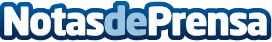 Una nueva técnica de activación asistida de óvulos congelados, desarrollada por el doctor Jan Tesarik, aumenta el éxito de la FIVLa congelación (vitrificación) de los óvulos  produce una pérdida masiva de calcio,  que perturba su respuesta adecuada a la entrada del espermatozoide, disminuyendo la fertilidad y la calidad de los futuros embrionesDatos de contacto:María Guijarro622836702Nota de prensa publicada en: https://www.notasdeprensa.es/una-nueva-tecnica-de-activacion-asistida-de Categorias: Medicina http://www.notasdeprensa.es